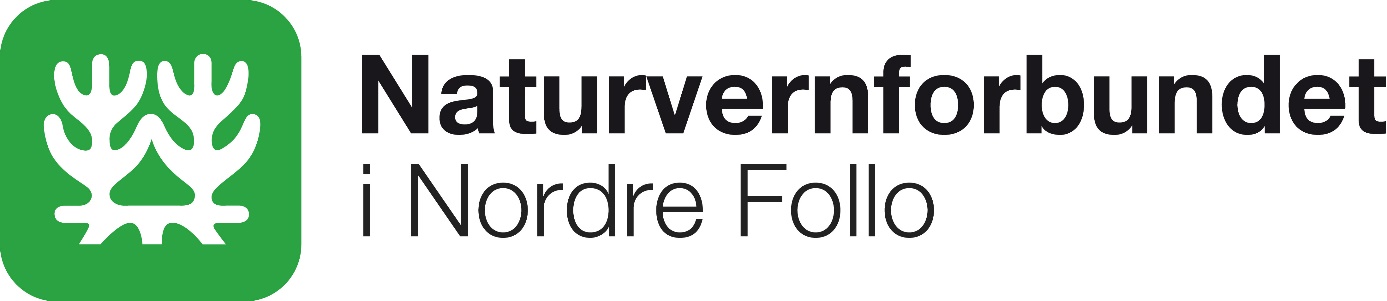 Innkalling til årsmøte 2024Det innkalles til årsmøte i Naturvernforbundet i Nordre Follo tirsdag 5. mars kl 1900 -2100 på Waldemarhøy i Ski sentrum.Saksliste:Konstituering. Godkjenning av innkalling og dagsorden. Valg av ordstyrer, referent og to til å underskrive protokollen.Styrets beretning (legges frem på årsmøtet)Regnskap (legges frem på årsmøtet)Innmeldte sakerForslag til aktivitetsplan for 2024 (legges frem på årsmøtet)Forslag til budsjett for 2024 (legges frem på årsmøtet)Valg
Samtlige i styret har sagt seg villige til gjenvalg.Saker som ønskes tatt opp på årsmøtet må være styret i hende innen 1. mars.
Kontaktperson: bjorngunnar.ganger@gmail.com Før møtet starter vil Pål Hermansen fra styret holde et foredrag om lokal natur og naturvern i Nordre Follo kommune.Etter møtet inviterer NiNF møtedeltakerne til samling på Bergmanns i Ski sentrum og vi håper flest mulig vil delta der.Bjørn Gunnar Ganger
leder Naturvernforbundet i Nordre Follo
bjorngunnar.ganger@gmail.com
995 89 937